PUBLICAȚIE CĂSĂTORIEAstăzi 01.11.2022 a  fost înregistrată declarația de căsătorie a d-lui 	OLTEAN TEODOR, în vârstă de 51 ani, domiciliat în Comuna Bratca, sat Ponoară, jud. Bihor și a d-nei  BILA VALERIA în vârstă de 43 ani, domiciliată în Comuna Bratca, sat Lorău, jud. Bihor.În temeiul art.285 din Codul Civil (legea nr.287/2009 republicată), orice persoană poate face opunere la căsătorie, dacă există o piedică legală ori dacă alte cerinţe ale legii nu sunt îndeplinite.Opunerea la căsătorie se va face numai în scris, cu arătarea dovezilor pe care ea se întemeiază, în termen de 10 zile de la data afişării.Ofiţer de stare civilă                                                                                                    BILA FLORINA – MIHAELA ROMÂNIA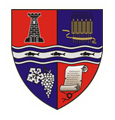 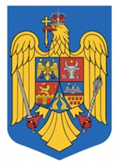 JUDEȚUL BIHORCOMUNA BRATCACOMPARTIMENT STARE CIVILĂLocalitatea Bratca, Nr.126, Cod Poștal: 417080, CIF:4738400,Web: www.primaria-bratca.ro, Tel. 0259/315650, Fax: 0259/473256,E-mail: primaria.bratca@cjbihor.ro, primariabratca@yahoo.comNr. 6595 din 01.11. 2022